За допомогою батьків у вересні 2013:Група №1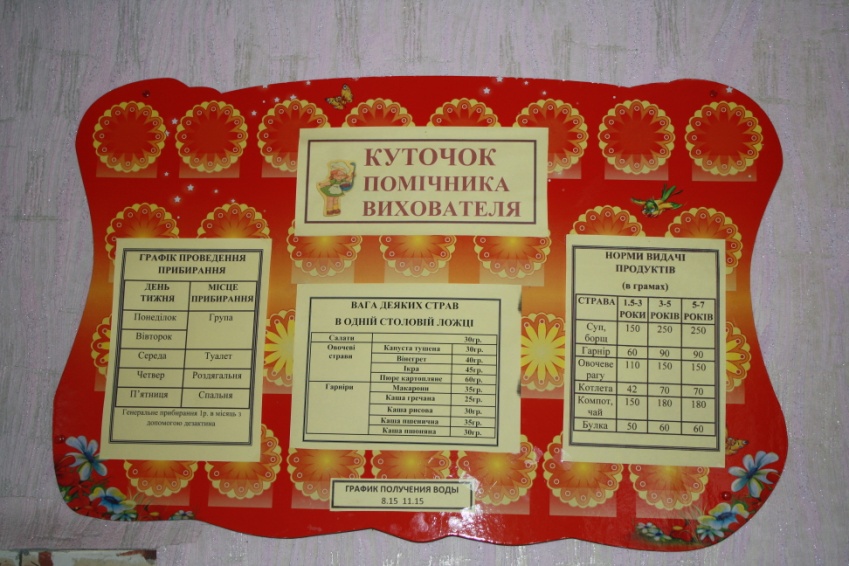 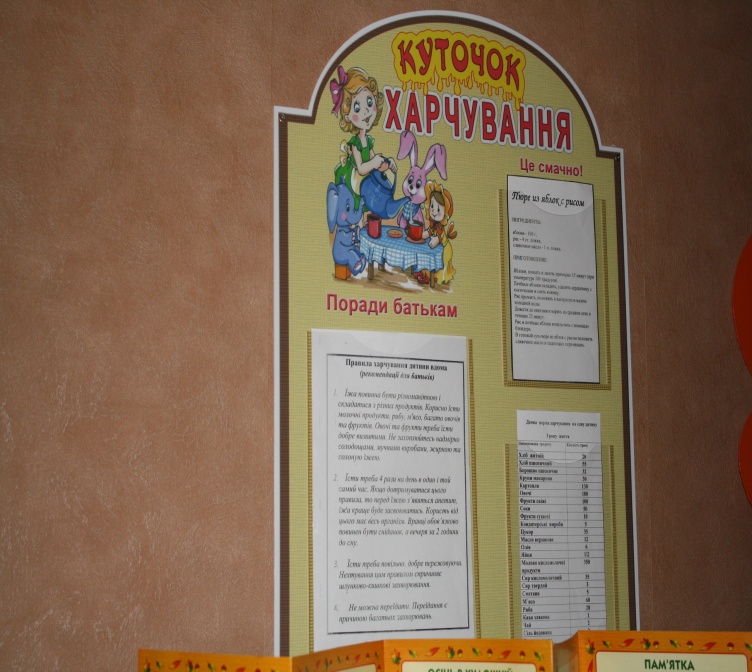 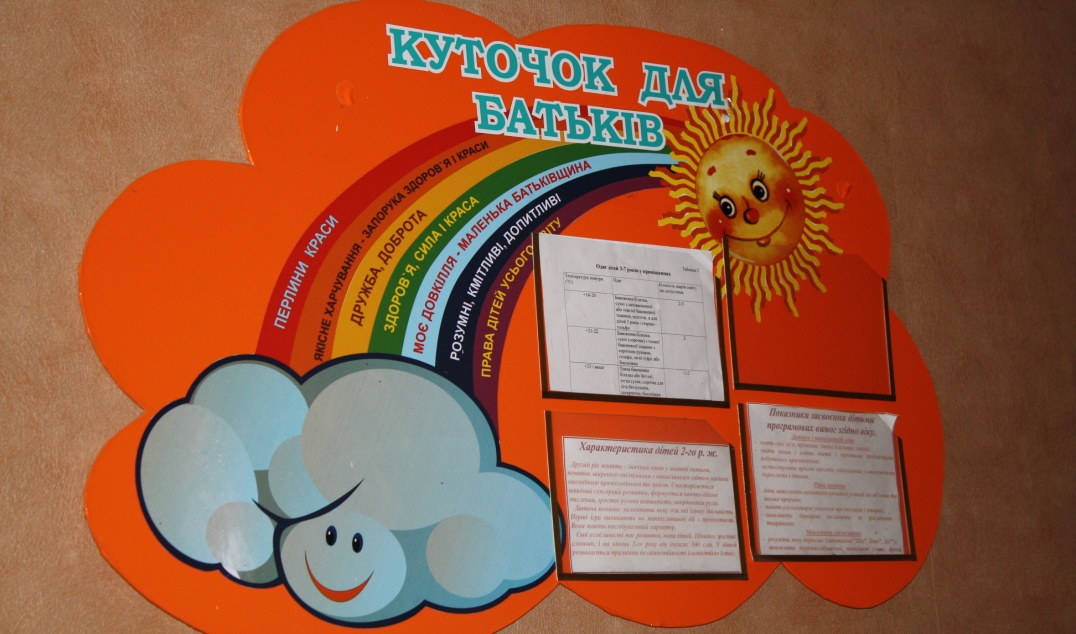 Група №2Група №3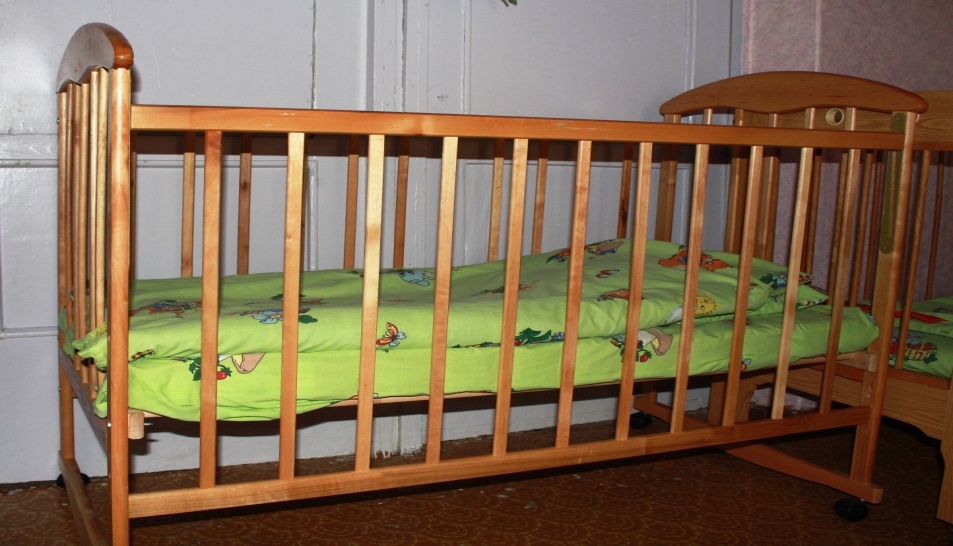 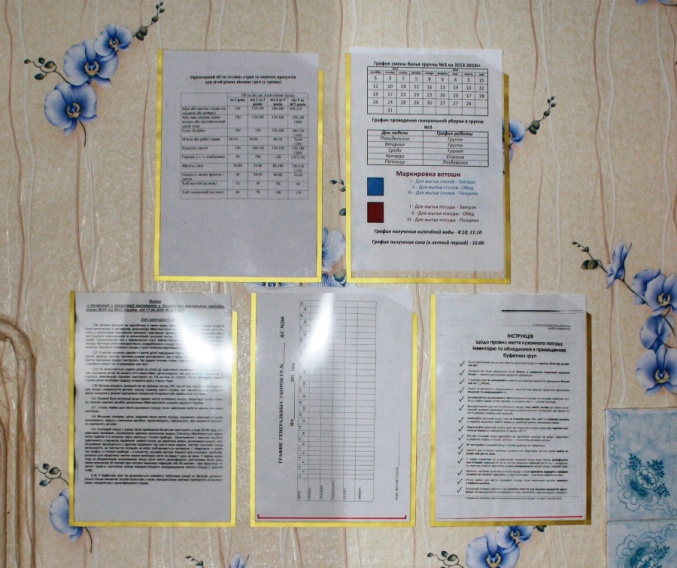 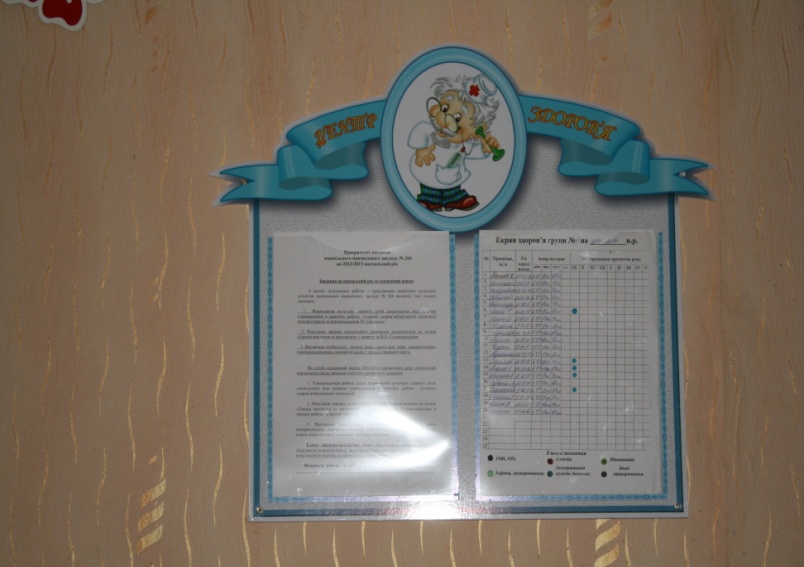 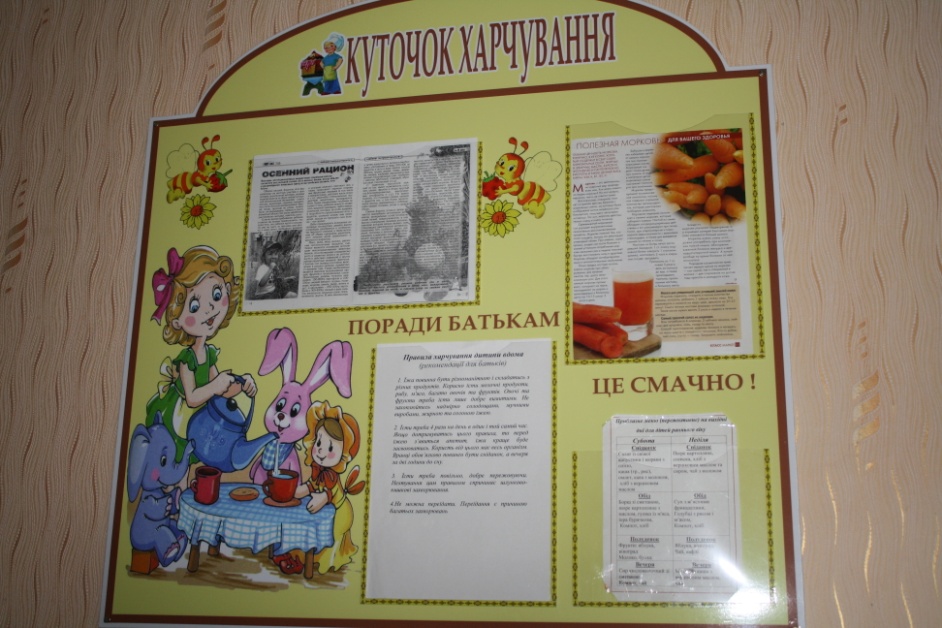 Група №4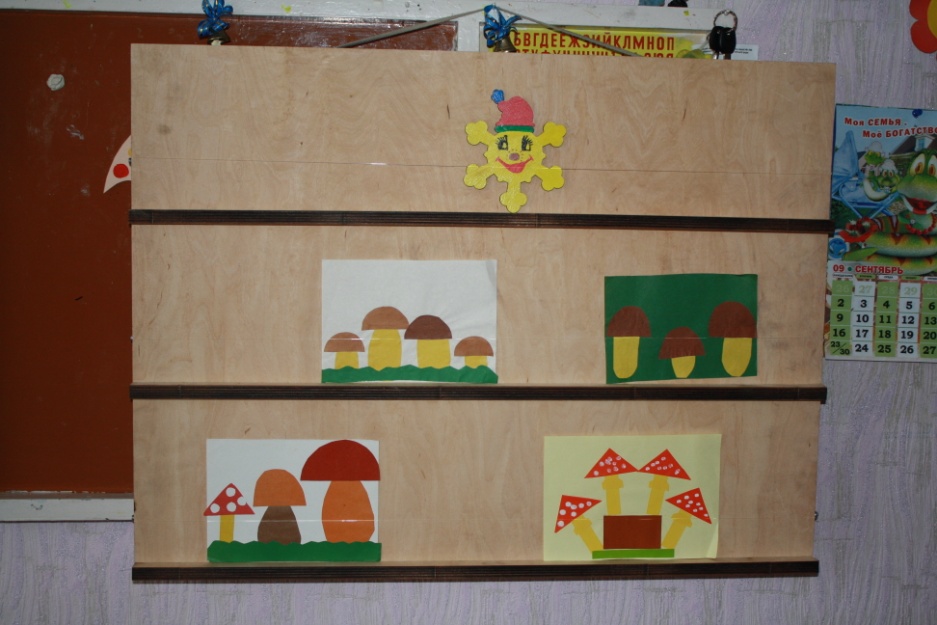 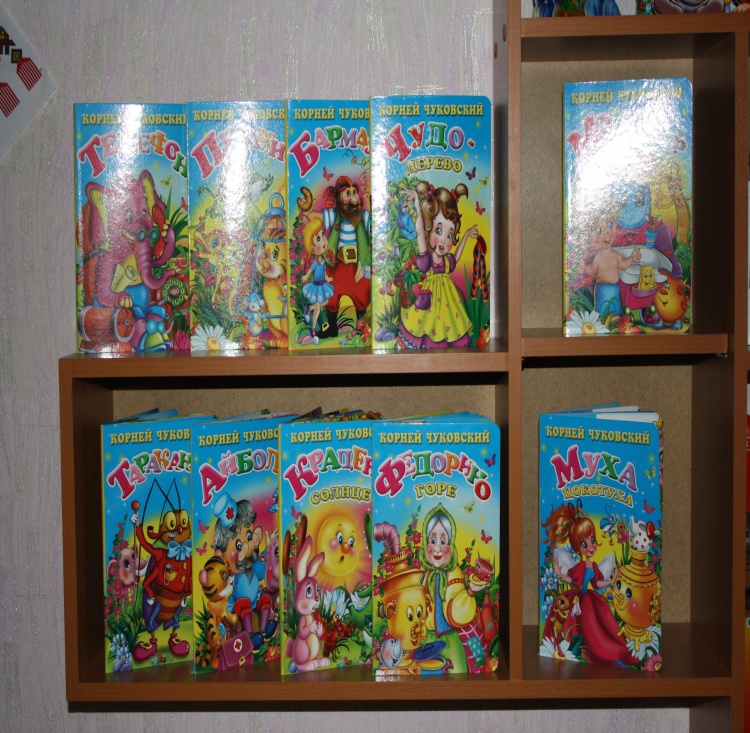 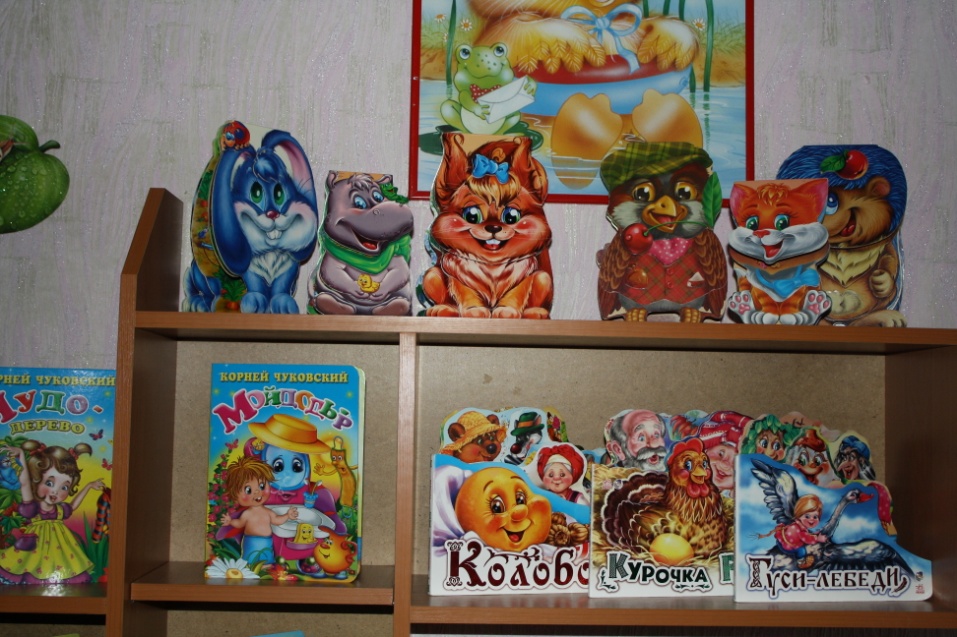 Група №5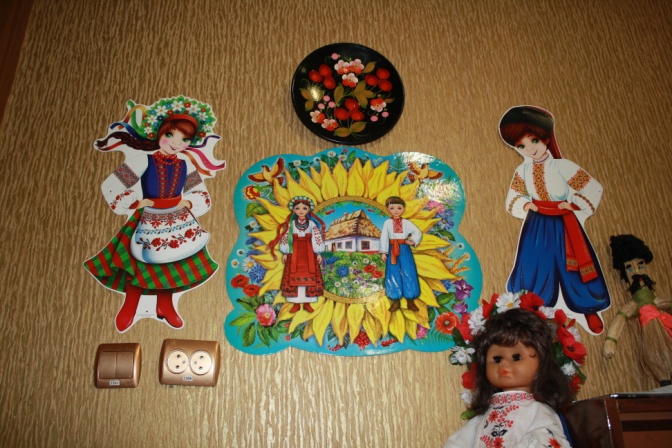 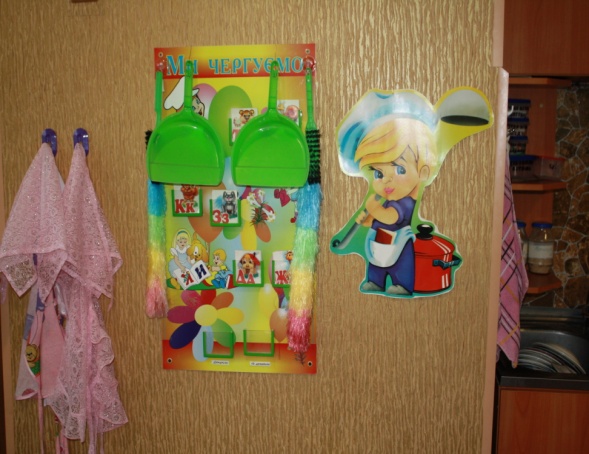 Група №6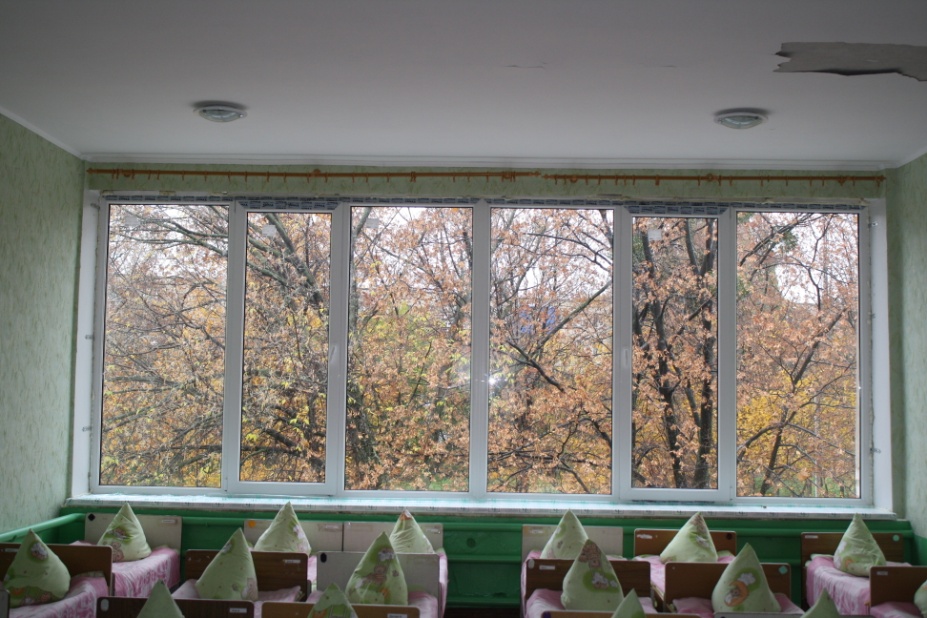 Група №7Група №9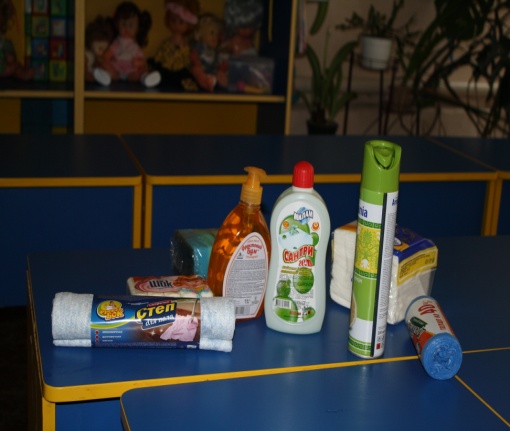 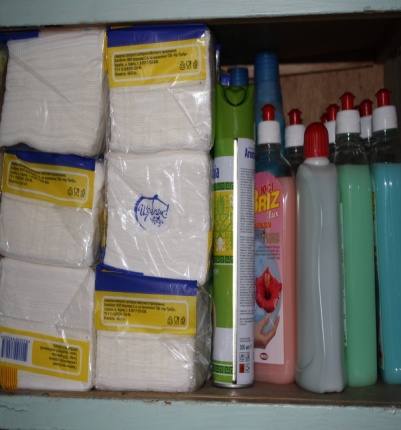 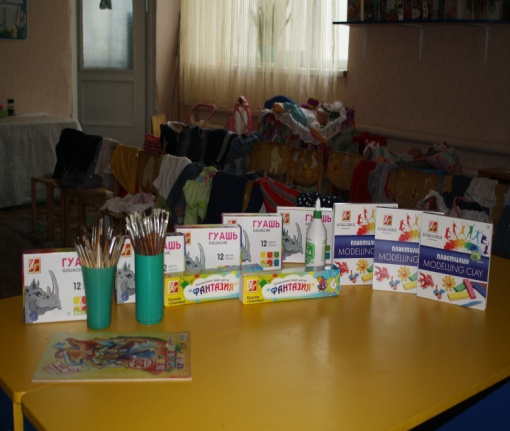 Група №10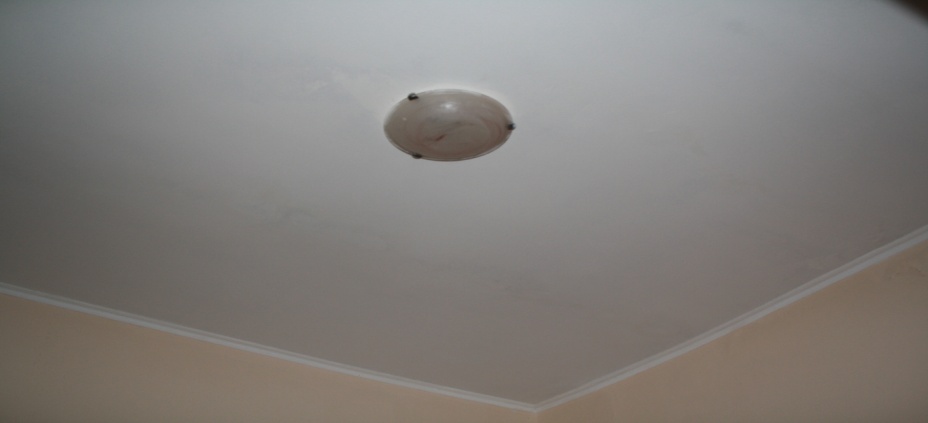 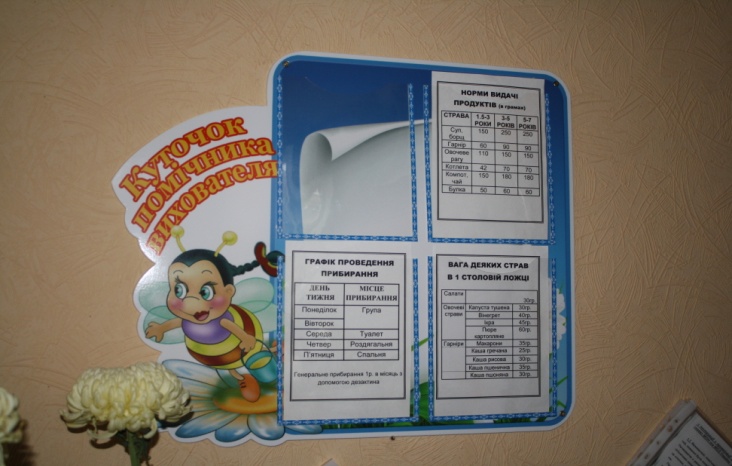 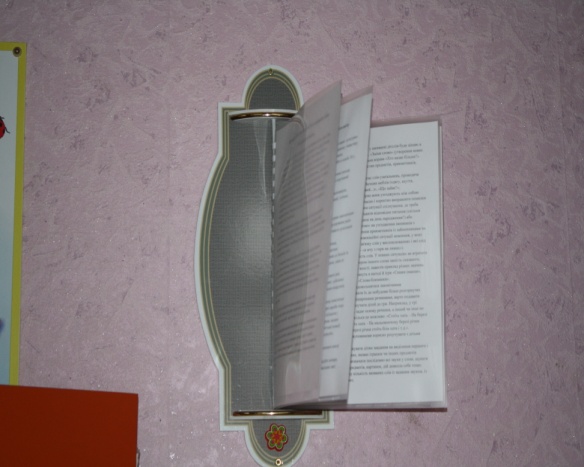 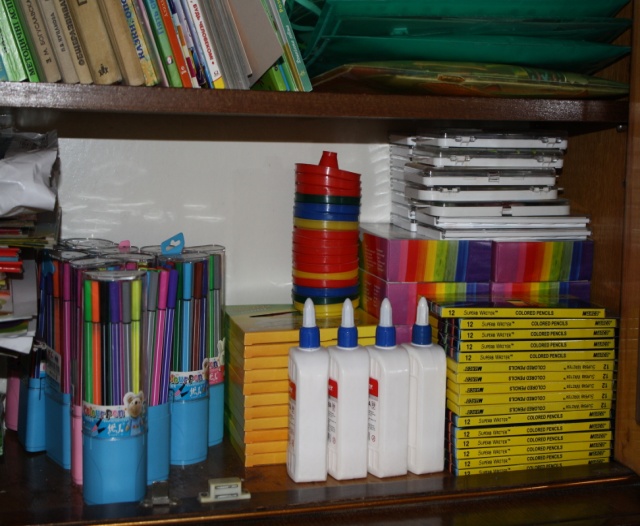 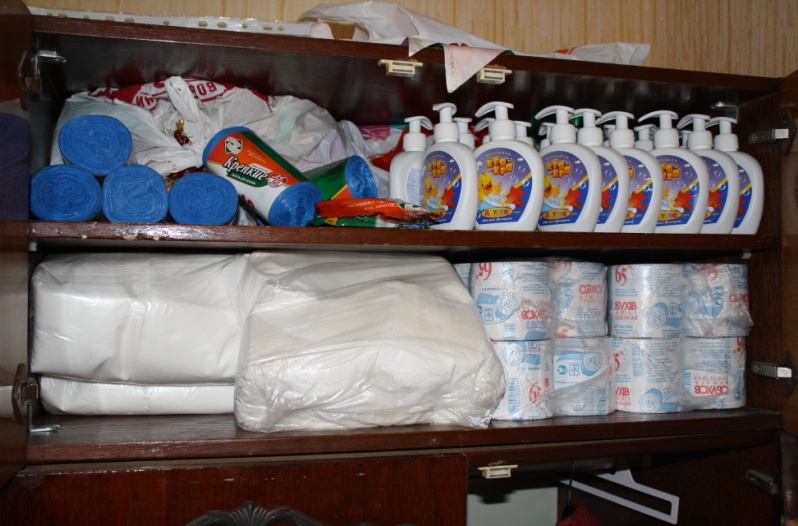 Група №11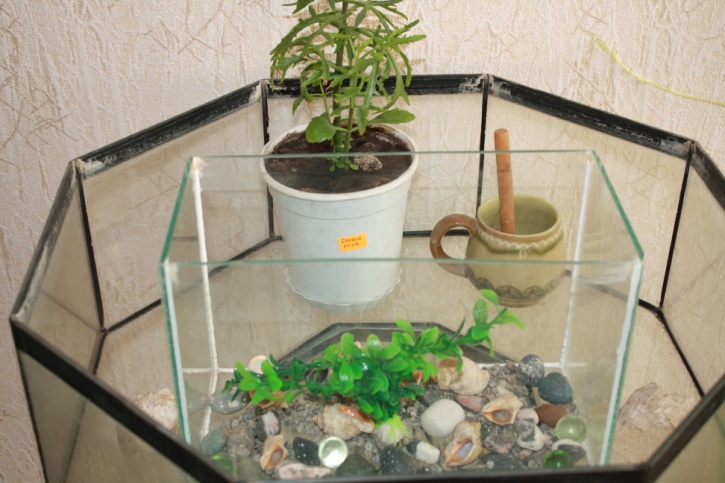 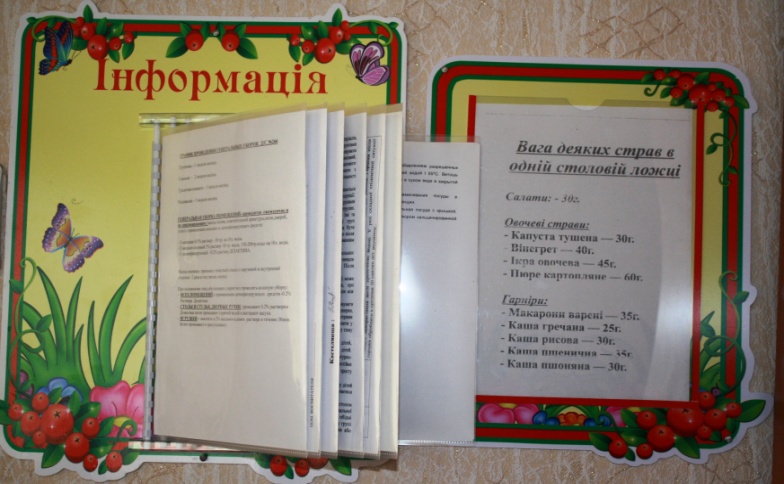 Група №12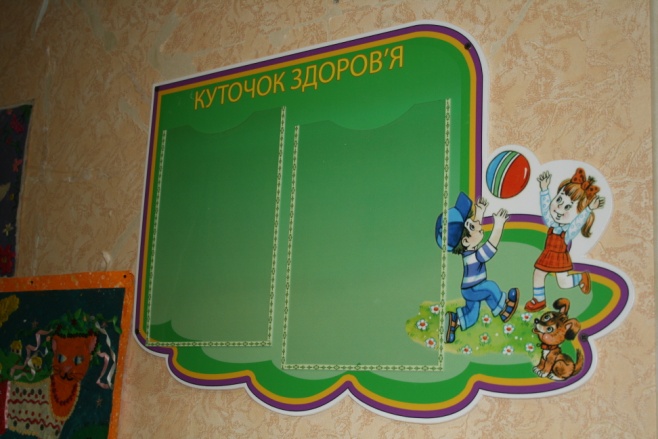 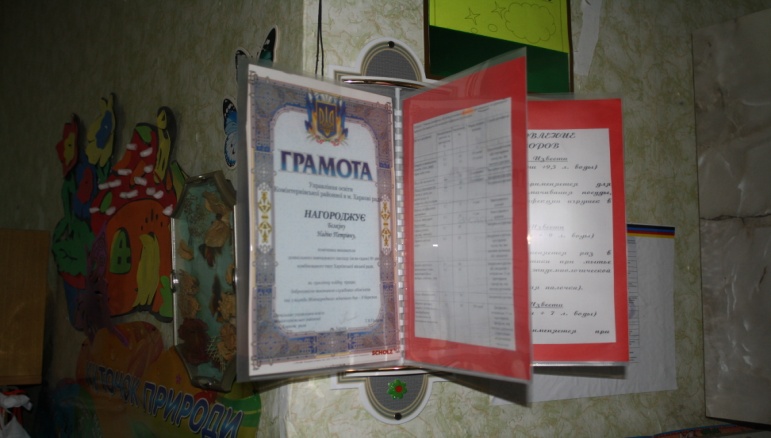 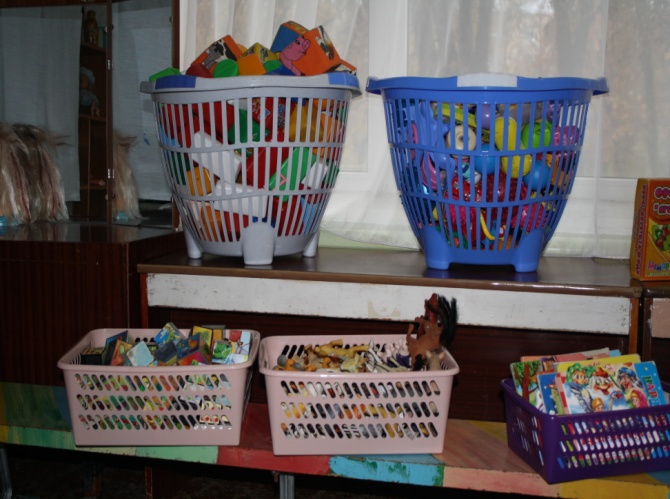 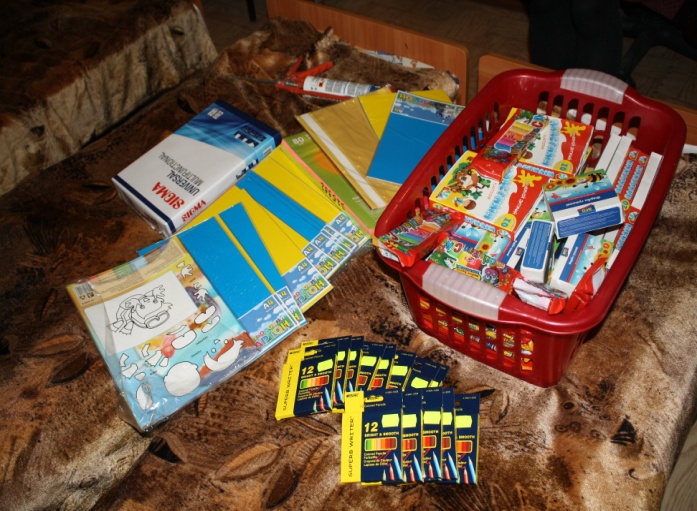 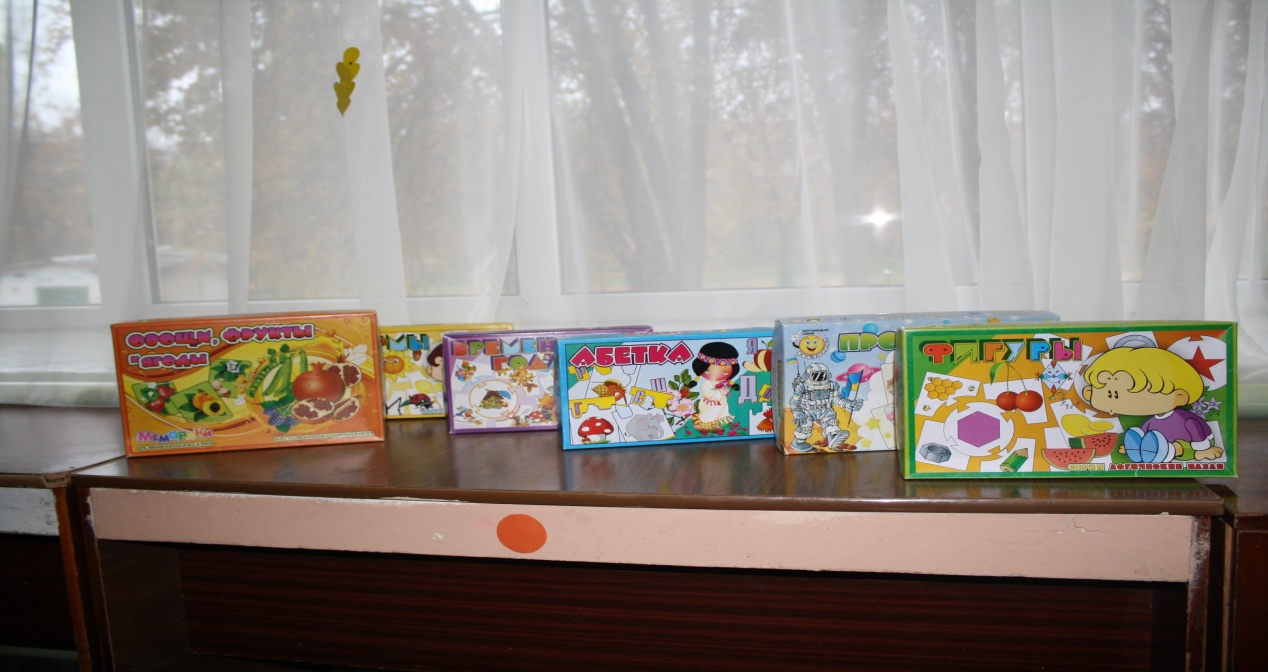 А також: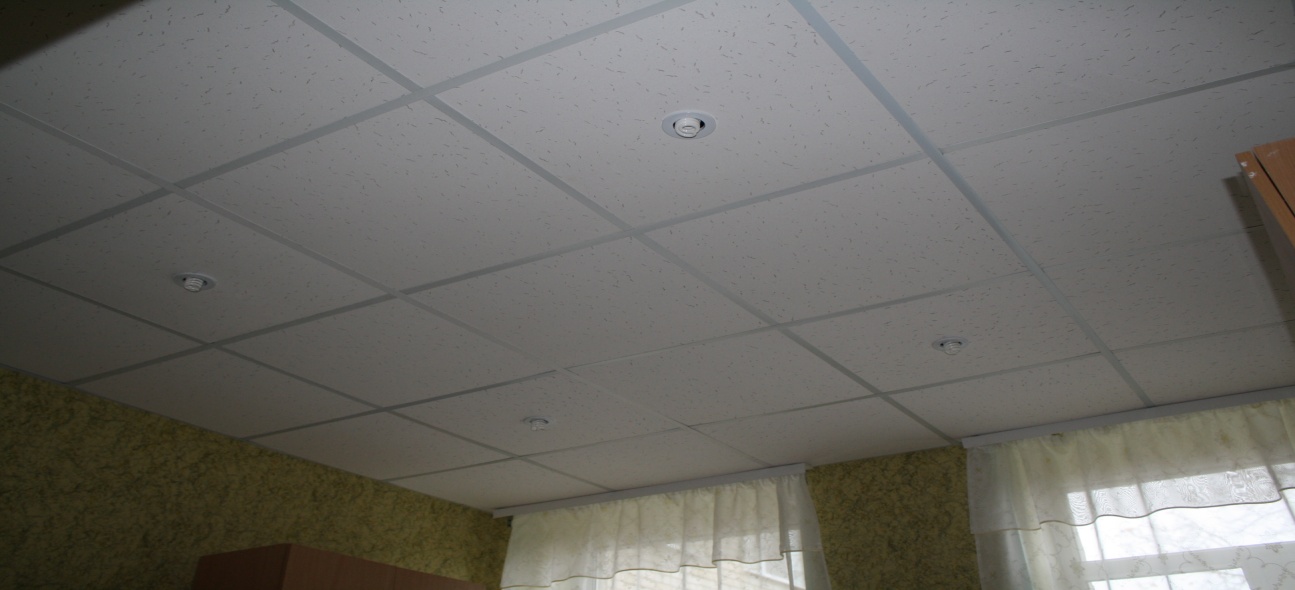 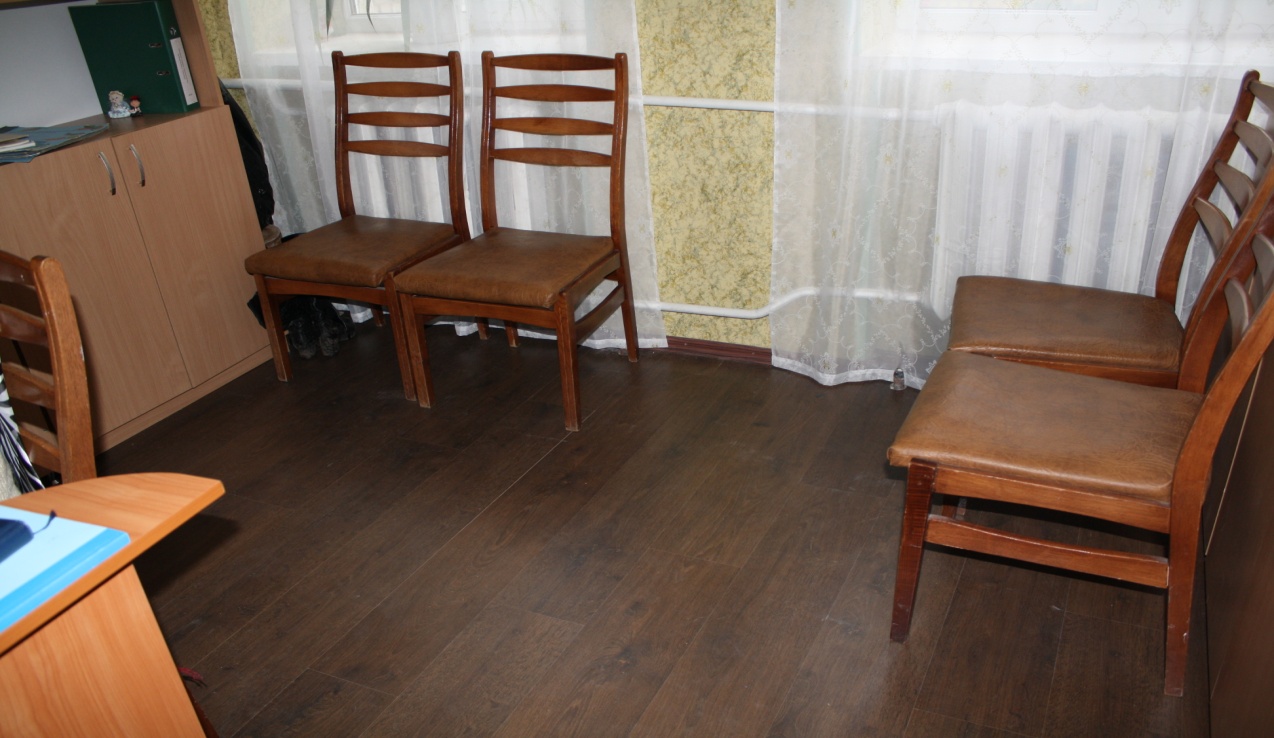 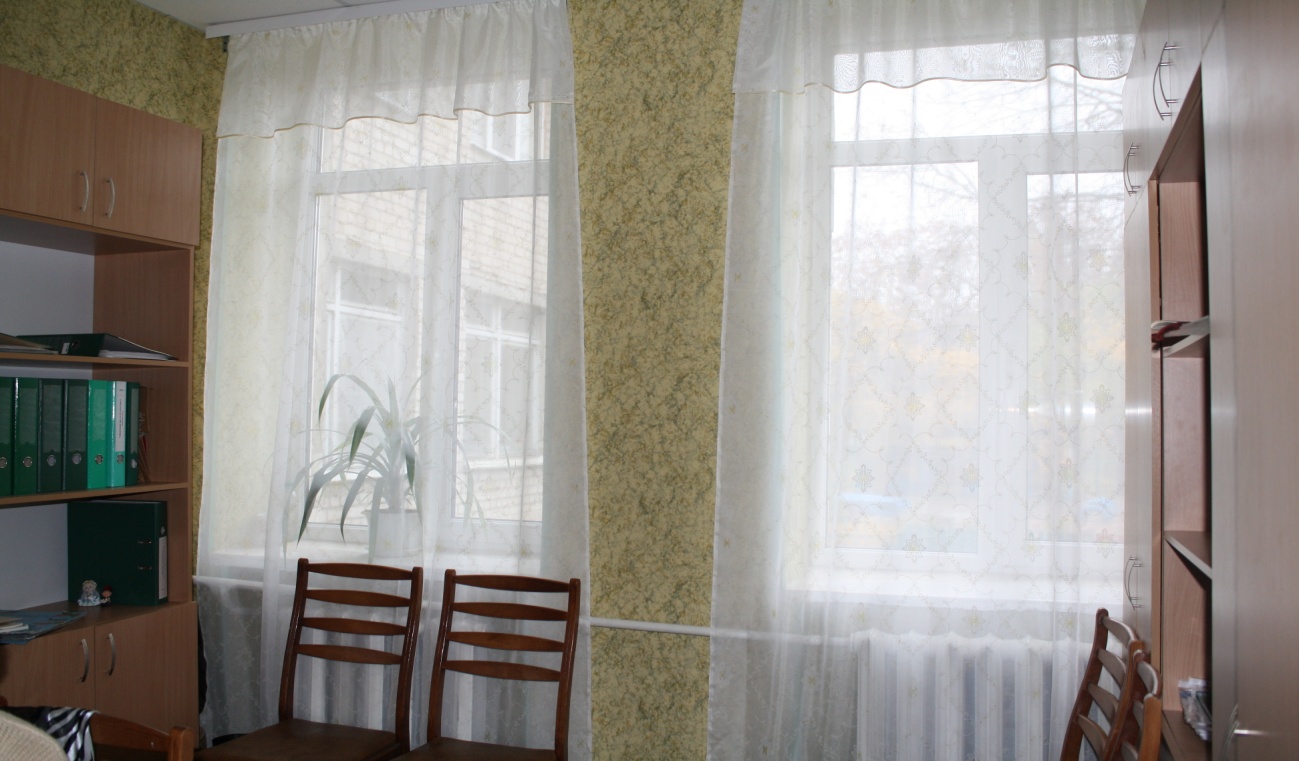 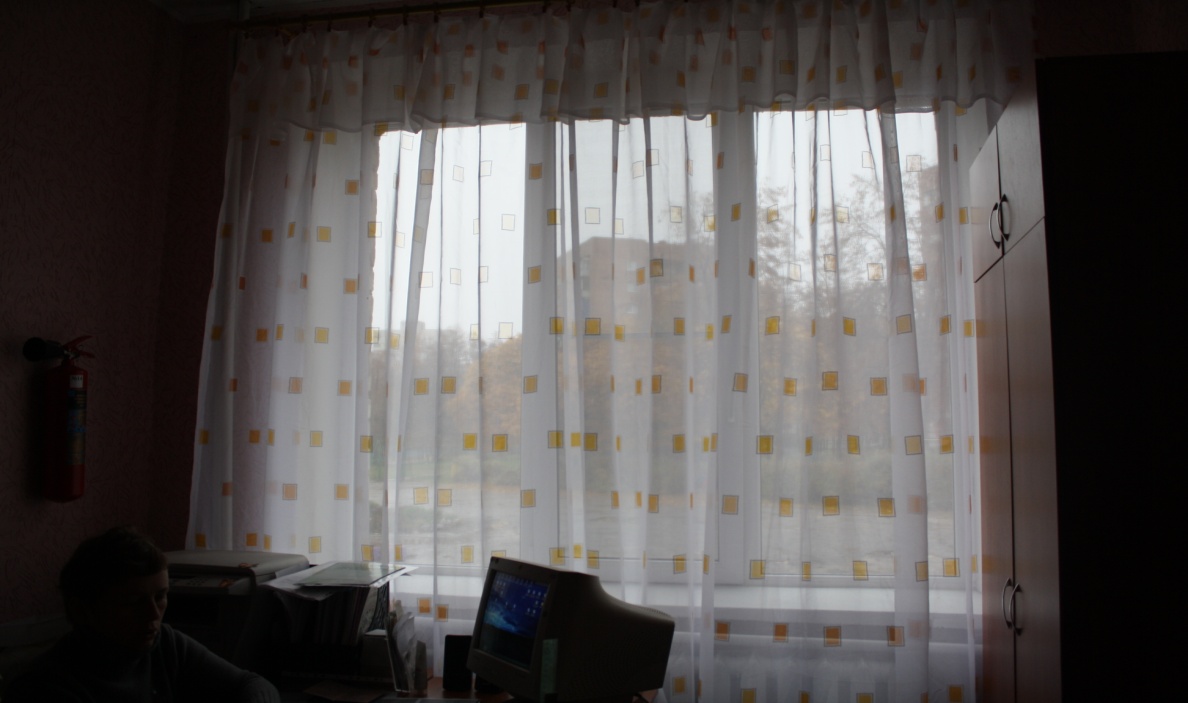 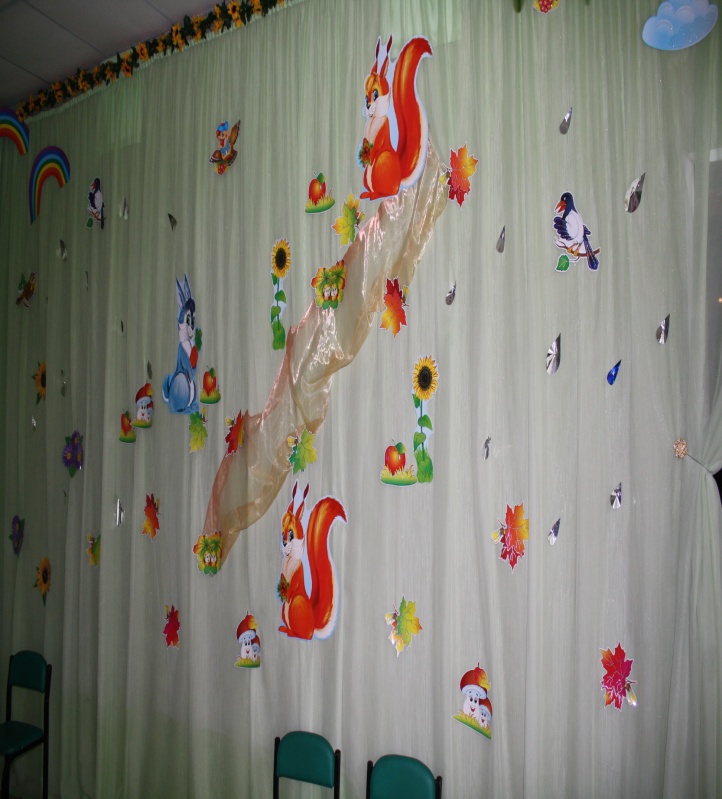 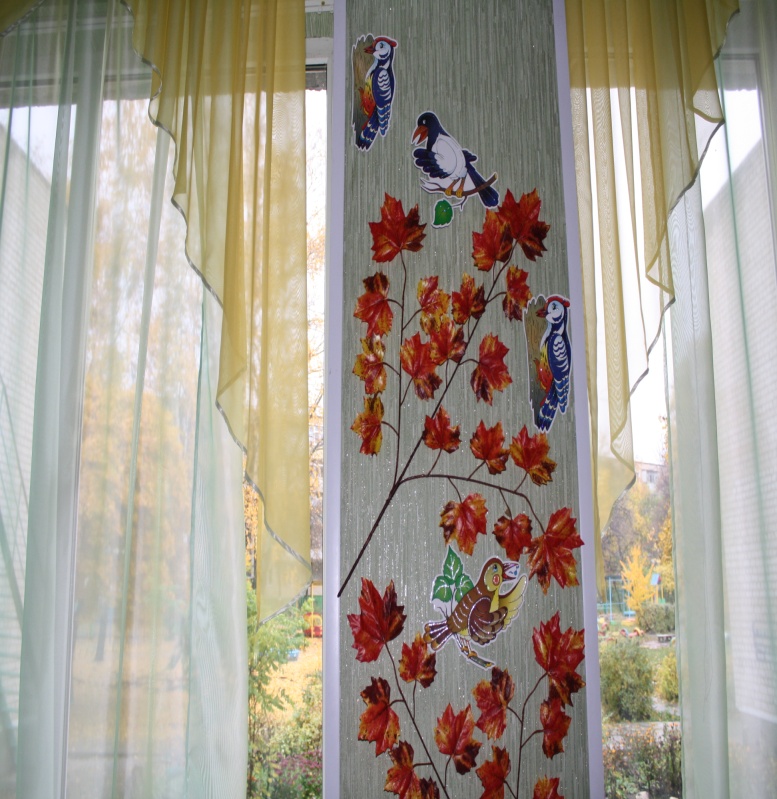 Придбано Стенд «Куточок для батьків» Стенд «Куточок харчування»Стенд «Куточок для помічника вихователя»Придбано БудматеріалиСтенд «Харчування»Стенд «Куточок для батьківКанцелярські товари для занятьМиючі засобиПридбано Канцтовари для занять Господарчі товари Дитячі книги, розвивальні ігриПосібник (Програма  «Дитина»)СтендиДитяче ліжко (1 шт.)Придбано Демонстраційне полотноРоздатковий  матеріал для занять Квіткові горщики (2 шт.) Господарчі товариКанцелярські товари для занятьНастільні ігри для дітейКниги для розфарбування картинок Придбано Канцелярські товари для занятьМетодична літератураНастільні ігри для дітейСтендиАтрибути для святаРозмальовка (2 шт)Придбано Господарчі товариКанцелярські товари для занятьНабори для творчості (подарунки)Атрибути для кутка природиВікно у спальнюВідремонтованоЗмішувач, унітазПридбано Посібник (Програма  «Дитина»)Господарчі товариКанцелярські товари для занятьДитячі книжкиПридбано Канцелярські товари для занятьГосподарчі товариКсероксВідремонтованоСантехнікаПридбаноКанцелярські товари для занятьГосподарчі товариСтендиПрописи для занять з дітьми ВідремонтованоСтеля в туалетіСантехнікаПридбано Стенди «Це небезпечно», «Запасний вихід»КсероксКанцелярські товари для занять ІграшкиГосподарчі товариКуточок природиКалендар природиАкваріумЗмінено вікно в ігровій кімнатіПридбано Методична літератураКанцелярські товариНабори «Аплікації» (подарунки дітям)Корзини для іграшокЗамок для вхідних дверейДитячі книжкиОбладнано кабінети (зроблено ремонт, оновлені меблі):Практичного психологаДіловодаМетодистаАтрибути для музичної зали